Convert harddisk met GPT naar MBR. 04122K17open command prompt met administrator rechten.1)	c:\Windows\system32: diskpartDISKPART> list disk	Disk ###	Status		Size	Free	Dyn	GPT	--------	------------	-----	------  ----   	---	Disk 0		Online		59Gb	0 B			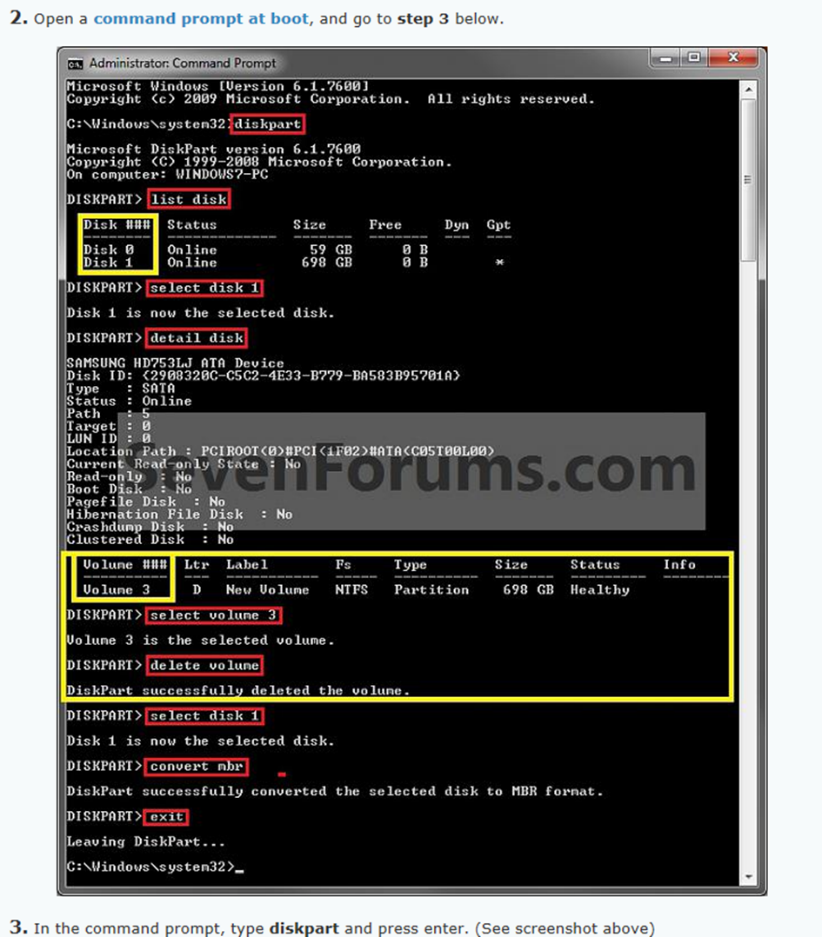 	Disk 1		Online		698	0 B		 *DISKPART>  select disk 1Disk 1 is now selected disk.DISKPART>  detail diskSamsung SSD 850 EVO 250GbDisk ID:	60AD873DType:		SATAStatus:		OnlinePath:		5	Target:		0LUN ID:		0Location Path:	PCIBOOT <0> #PCI<1F)@>#SATA(C05T00L00)Current:	Read-only State: NoRead-only:	NoBoot:		NoPagefile Disk:	NoHibernation: Fiel Disk: NoCrashdump:	NoClusterd Disk:	NoVolume ###	Ltr	Label		Fs	Type		Size	Status	Info--------	---	------------	-----	---------  	------  ------- ---Volume 3	D	New Volume	NTFS	Partion		250 Gb	Healthy				DISKPART>  select volume 3Volume 3 is the selected volume.DISKPART>  delete volumeDiskPart successfully deleted the volumeDISKPART>  select disk 1Disk 1 is now the selected disk.DISKPART>  convert MBRDiskPart successfully converted the selected disk to MBR farmat.DISKPART>  exitleaving DiskPart....Bij Protect melding >> DISKPART> Remove volume….  Error.Select de driveDISKPART>   clean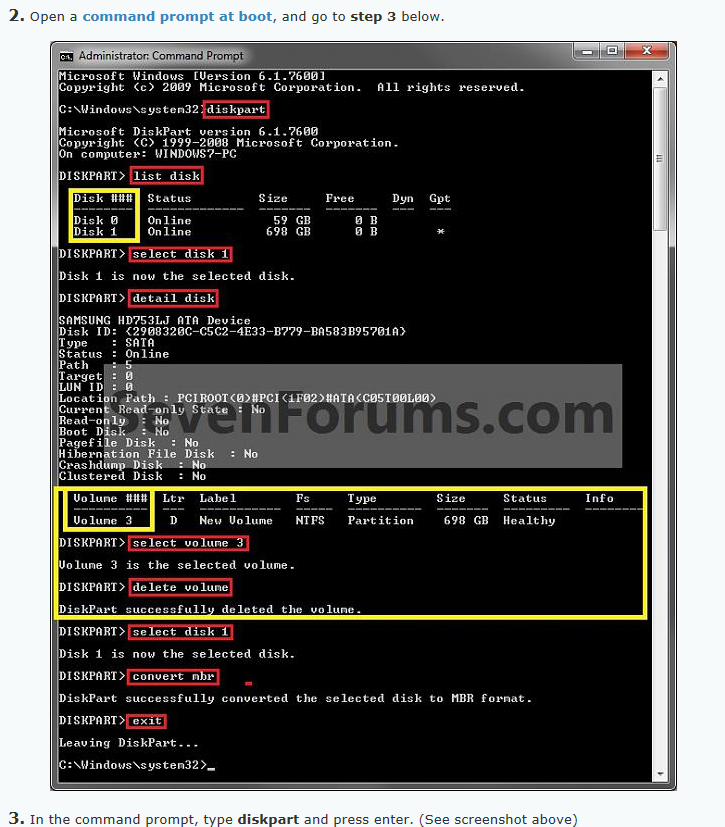 eaving DiskPart....